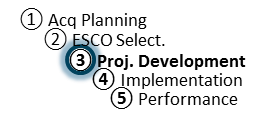 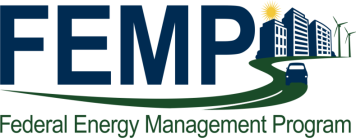 ESPC Project Review Comment Template* FEMP has a PA review template that the agency can use that is specifically designed for the higher-level review conducted for a preliminary assessment.  This recommended template is available under the listing "PRELIMINARY ASSESSMENT/2008 DOE IDIQ Preliminary Assessment Review for Federal ESPCs" from the FEMP ESPC resources page at:    http://energy.gov/eere/femp/resources-implementing-energy-savings-performance-contractsProject Name/No.:Date of Document:Contract No.:Comments Due By:Type of Submittal/DeliverableType of Submittal/DeliverableType of Submittal/DeliverableType of Submittal/DeliverableType of Submittal/DeliverableReviewerReviewerNA*Preliminary Assessment*Commissioning Report(Name)(Date)Proposal/Investment Grade Audit (IGA) Midpoint ReviewPost-Installation ReportProposal/IGAYear 1 Annual Report(Phone)(Email)Commissioning PlanOther (ID):No.Page#, ECM,  Sect., or Dwg.Reviewer CommentReviewerContractor ResponseAgency Response (Accept orAdditional Discussion)123456789101112131415161718192021222324252627282930Insert rows as needed (right click, Insert)